П Р И К А Зот «___» ____________ 2023 г. № __________г. Горно-Алтайск    О внесении изменений в пункт 4.3.8 типовой формы соглашения о предоставлении субсидии из республиканского бюджета Республики Алтай бюджету муниципального образования в Республике Алтай, утвержденную приказом Министерства финансов Республики Алтай от 28 декабря 2023 г. № 01-01-10-00261  П риказываю:В пункте 4.3.8 типовой формы соглашения о предоставлении субсидии из республиканского бюджета Республики Алтай бюджету муниципального образования в Республике Алтай, утвержденную приказом Министерства финансов Республики Алтай от 28 декабря 2023 г. № 01-01-10-00261, слова «Министерством финансов Республики Алтай» заменить словами «__________________________».                               (Министерством, Комитетом, Аппаратом)Заместитель Председателя Правительства Республики Алтай,министр                                                                                             О.В. Завьялова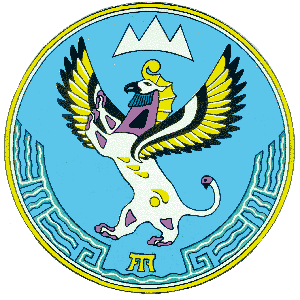 Министерство финансовРеспублики АлтайАлтай Республиканыҥ акча-манат министерствозыВ.И. Чаптынова ул., д.24, г. Горно-Алтайск, 649000; тел. (38822) 2-26-21; факс (38822) 2-32-95;e-mail: info@mf.altaigov.ru; www.minfin-altai.ruВ.И. Чаптынова ул., д.24, г. Горно-Алтайск, 649000; тел. (38822) 2-26-21; факс (38822) 2-32-95;e-mail: info@mf.altaigov.ru; www.minfin-altai.ruВ.И. Чаптынова ул., д.24, г. Горно-Алтайск, 649000; тел. (38822) 2-26-21; факс (38822) 2-32-95;e-mail: info@mf.altaigov.ru; www.minfin-altai.ru